ПриложениеЭтап «Зелёный друг»1 командаКакие хвойные деревья и кустарники растут в наших лесах? Чем ценна древесина лиственницы? Лесоводы иногда называют берёзу доброй няней леса. Почему? Почему у сосны нижние ветви отмирают, а у ели нет? Какую роль играет ива для берега, реки, озера?2 команда Название какого ядовитого растения леса связано с названием птицы? Зверя? Почему погиб лес, когда вырубили старые дуплистые деревья? Какое дерево цветёт позже всех? Какое растение называют северной мимозой? Какую ягоду называют северным гранатом? Этап «Лесная аптека»1 командаСвежие листья какого растения прикладывают при ссадинах, ожогах и укусах насекомыхКакая ягода заменяет лимон? Какую траву любят кошки? При каких болезнях она помогает? Когда следует собирать лекарственное сырьё? Какими лечебными свойствами обладает мать-и-мачеха?2 командаТы натёр ногу в пути. Как облегчить боль? Какое болотное растение можно использовать вместо йода и ваты? Плоды каких кустарников очень богаты витамином С? Какие болезни лечит берёза? Назовите правила сушки лекарственного сырья. Этап «Остроглаз»командаКакая птица умело подражает голосам многих птиц? Какие птицы прилетают раньше – стрижи или ласточки? У каких растений листья краснеют? Какие животные помогают распространять семена? Какое травянистое растение зацветает первым? Когда?          2 команда    Кто кукует у кукушки? На стволе берёзы кольцом ряд отверстий. Чья работа? Какие ягоды можно собирать весной из-под снега? Какое растение называют цветок-букетик? Почему? Почему листья с ветвей у верхушек деревьев опадают последними? Этап «Маленькие тайны природы»1 командаПочему крапива « жжётся»? Какое дерево «переодевается», становясь то серо-серебристым, то зелёным? Зайчиха может приносить приплод три раза в году. Как называют зайчат каждого выводка? командаКакой зверь самый чистоплотный? На муравейник опустился дрозд, вытянул крылья в стороны и сидел несколько минут. Для чего? Почему яркую божью коровку птицы не клюют?                        Этап «Бюро погоды»Какая будет погода?          1 командаРыба не клюёт – она сыта  Пчёлы сидят в улье и громко гудят Ласточки и стрижи летают высоко Комары толкутся столбом Ласточки летают над самой землёй2 командаВсе цветы сильно пахнут, благоухают цветы сирени, жёлтой акации Поздно вечером сильно трещат кузнечики Божья коровка, взятая на руку, быстро слетает Одуванчик складывает свой пушистый зонтик Голуби разворковались Этап «Охрана природы»              1 командаКак правильно разжечь костёр? Почему нельзя разрушать и уносить из леса лесную подстилку? Нашёл грибник  один боровик, а разрыл вокруг весь мох и подстилку, выискивая мелкие грибочки. Какой вред он нанёс природе? Вы увидели гнездо птицы. Как сохранить его? Какая охота разрешается в лесу в любое время года? 2 командаКаковы причины лесных пожаров? Почему к весеннему шмелю нужно относиться особенно бережно? Вылетевших из гнезда птенцов называют слетками. Почему нельзя уносить их домой? Почему не в каждом лесу растут лишайники? Почему особенно весной и в начале лета нельзя шуметь в лесу, включать магнитофон, разжигать костры?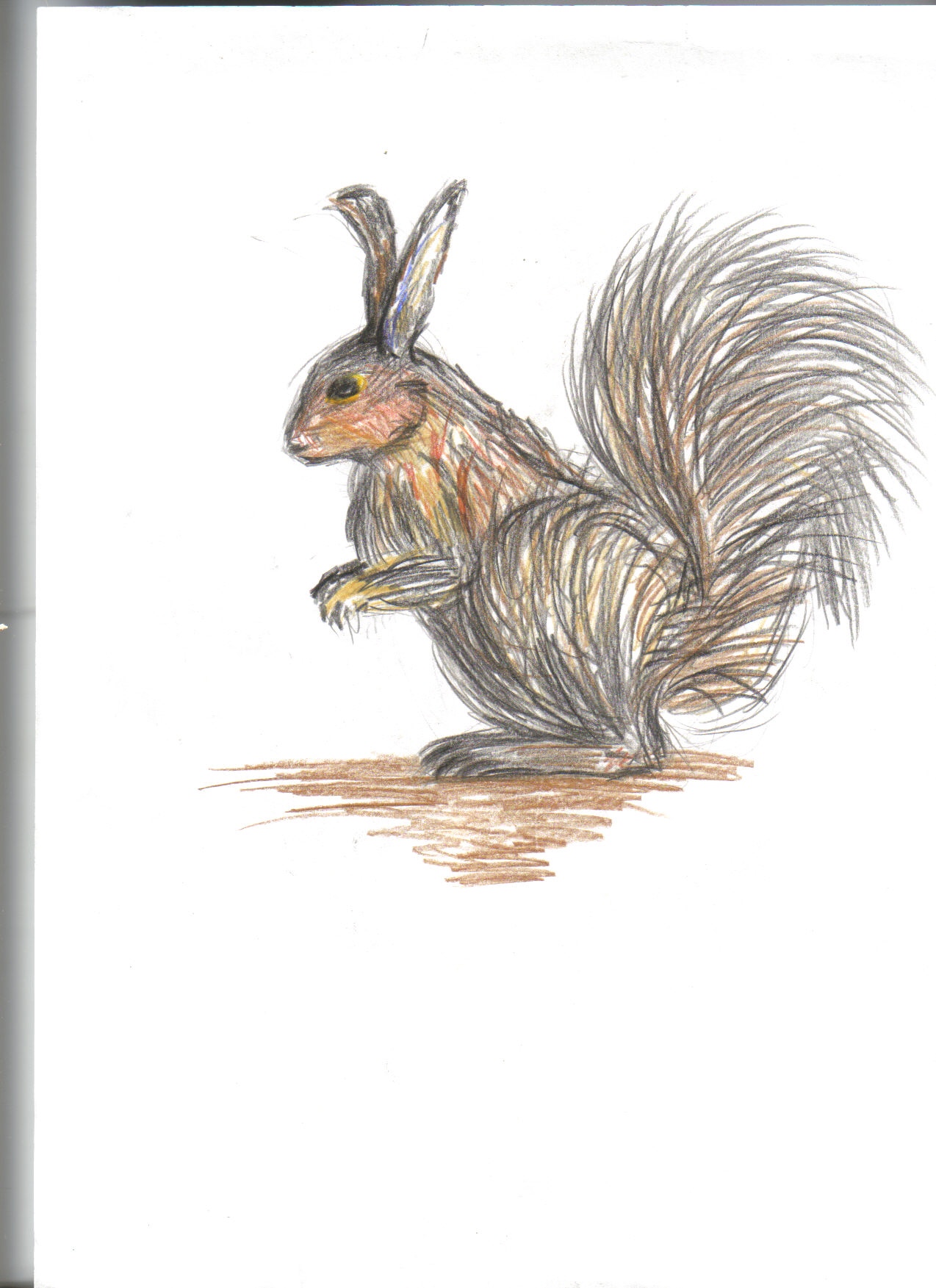 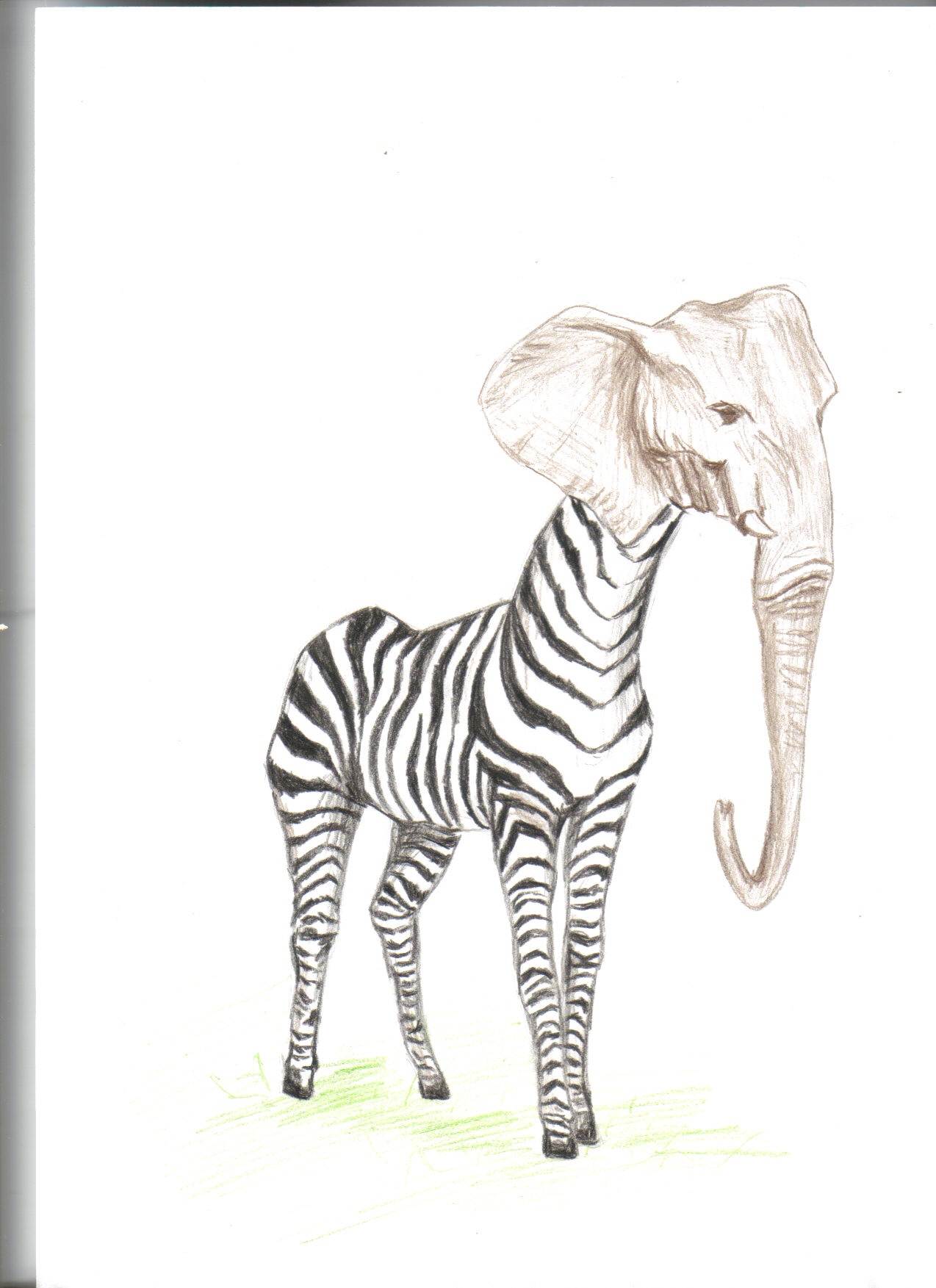 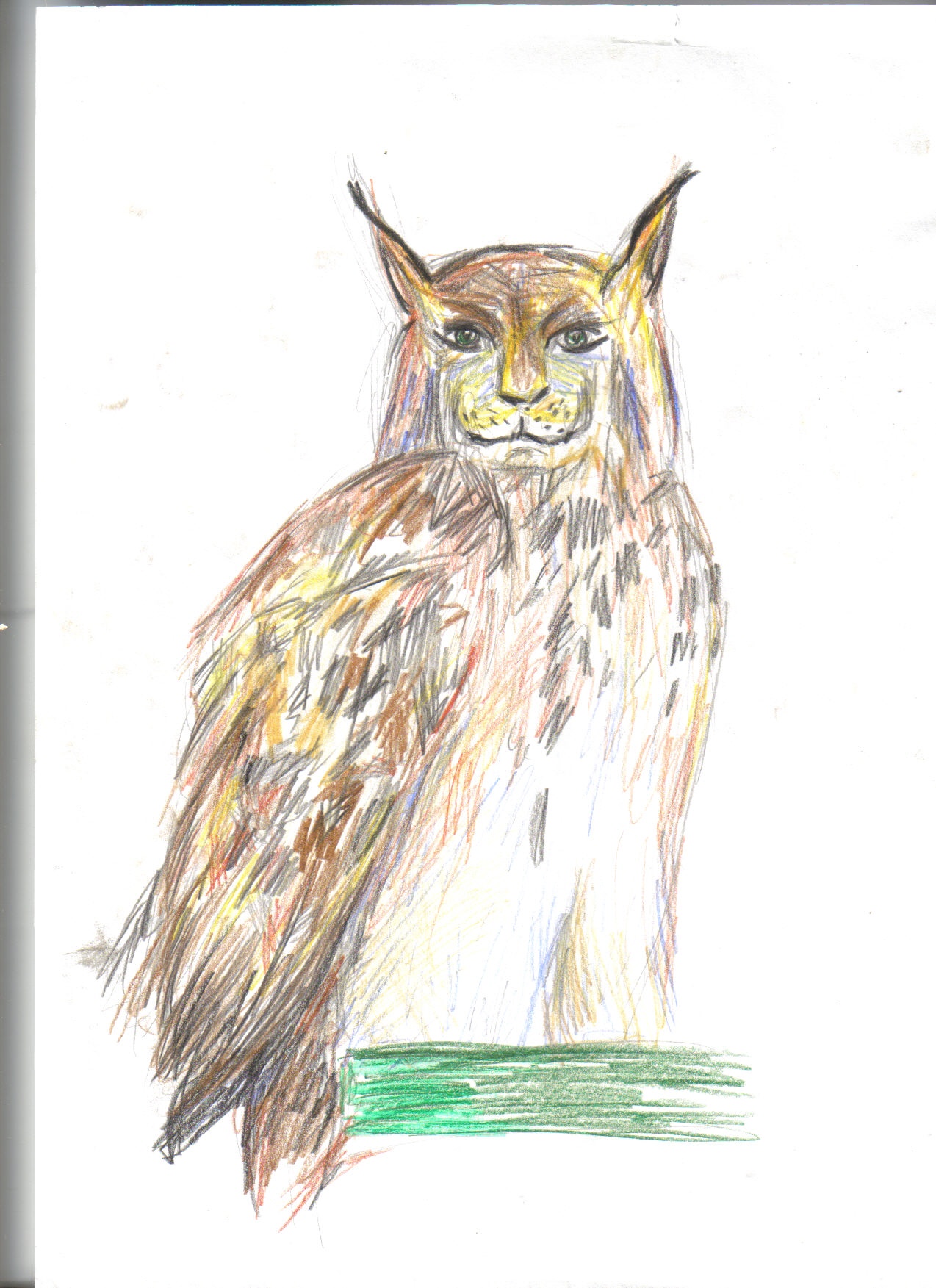 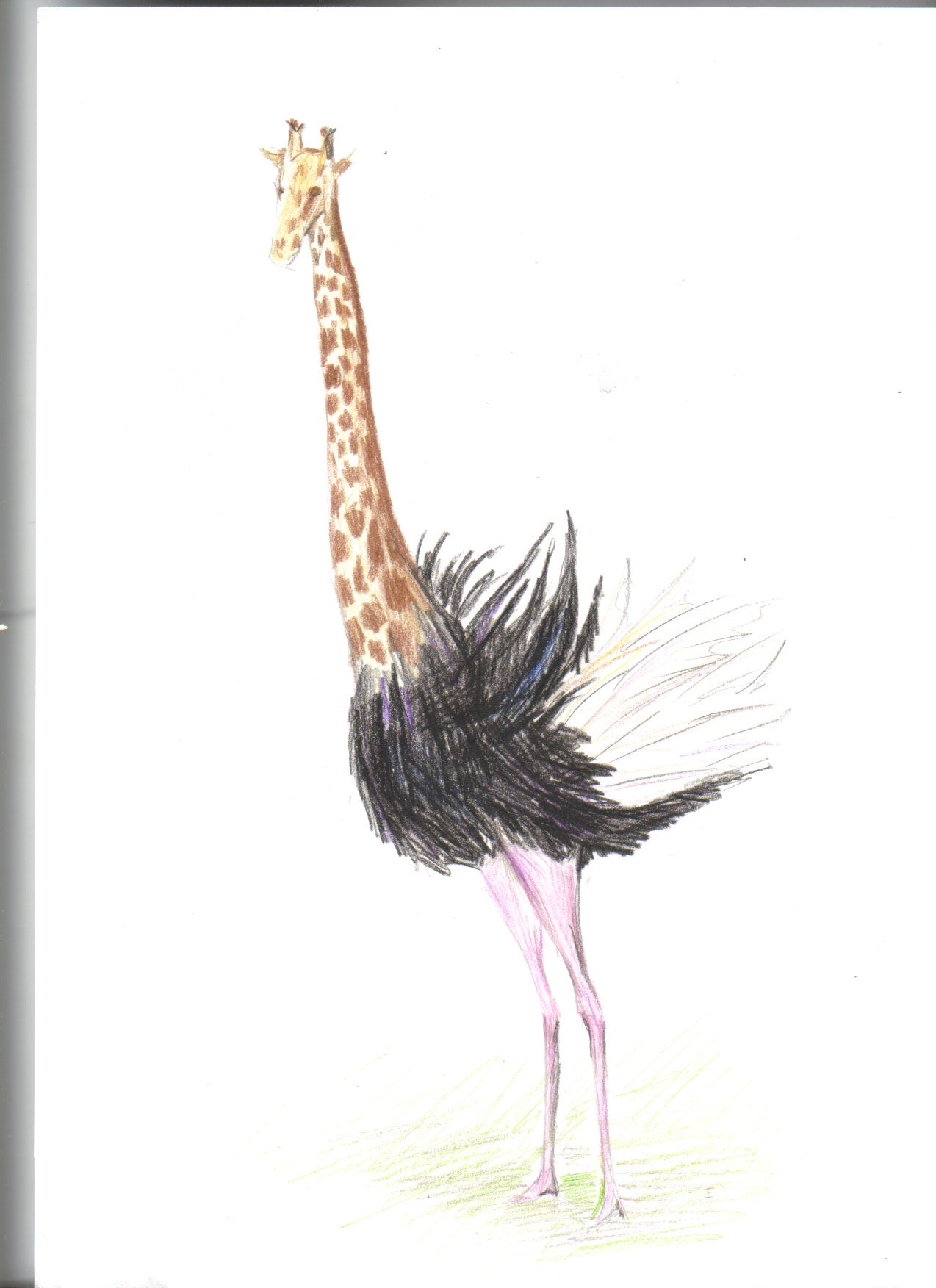 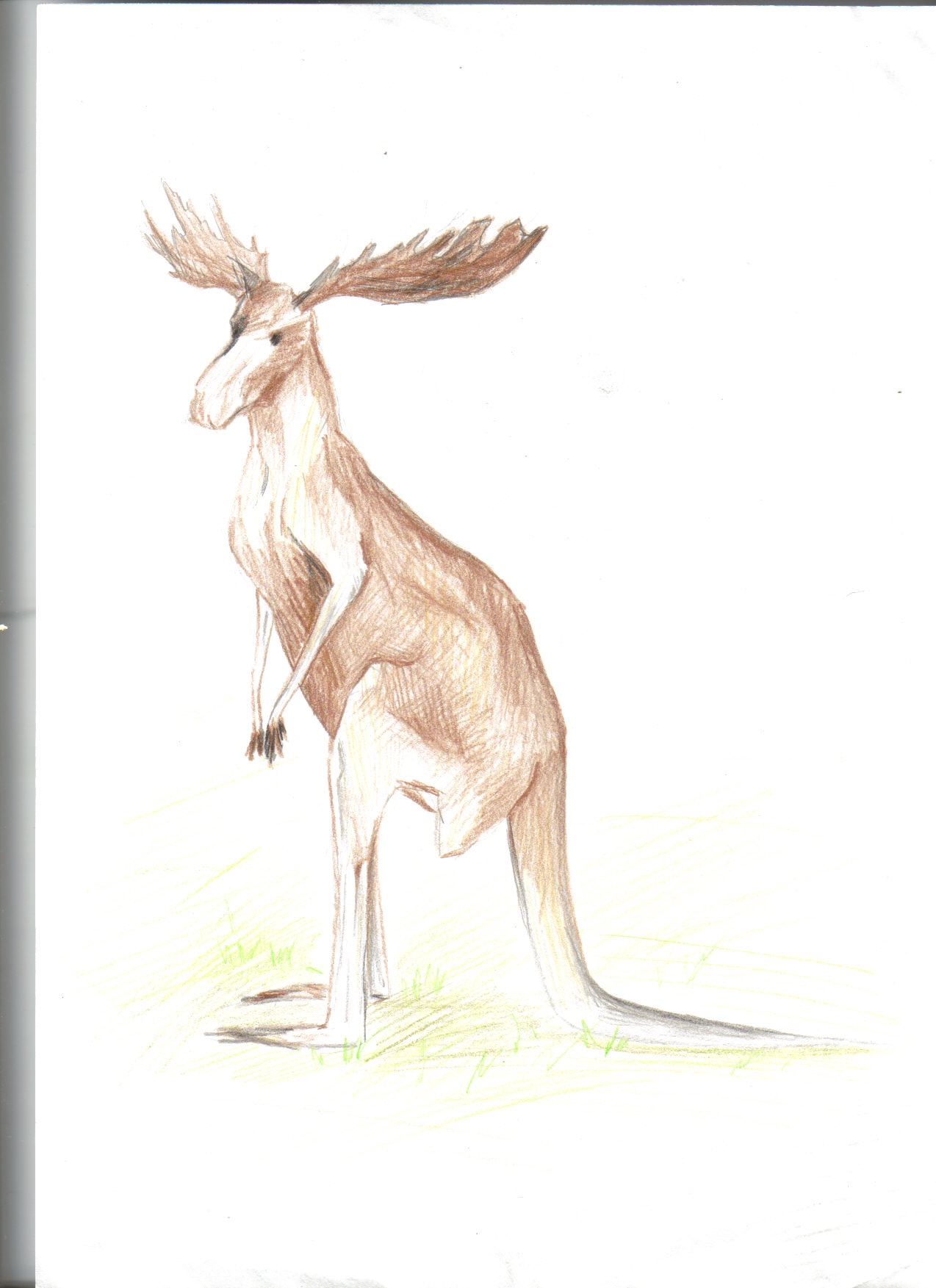 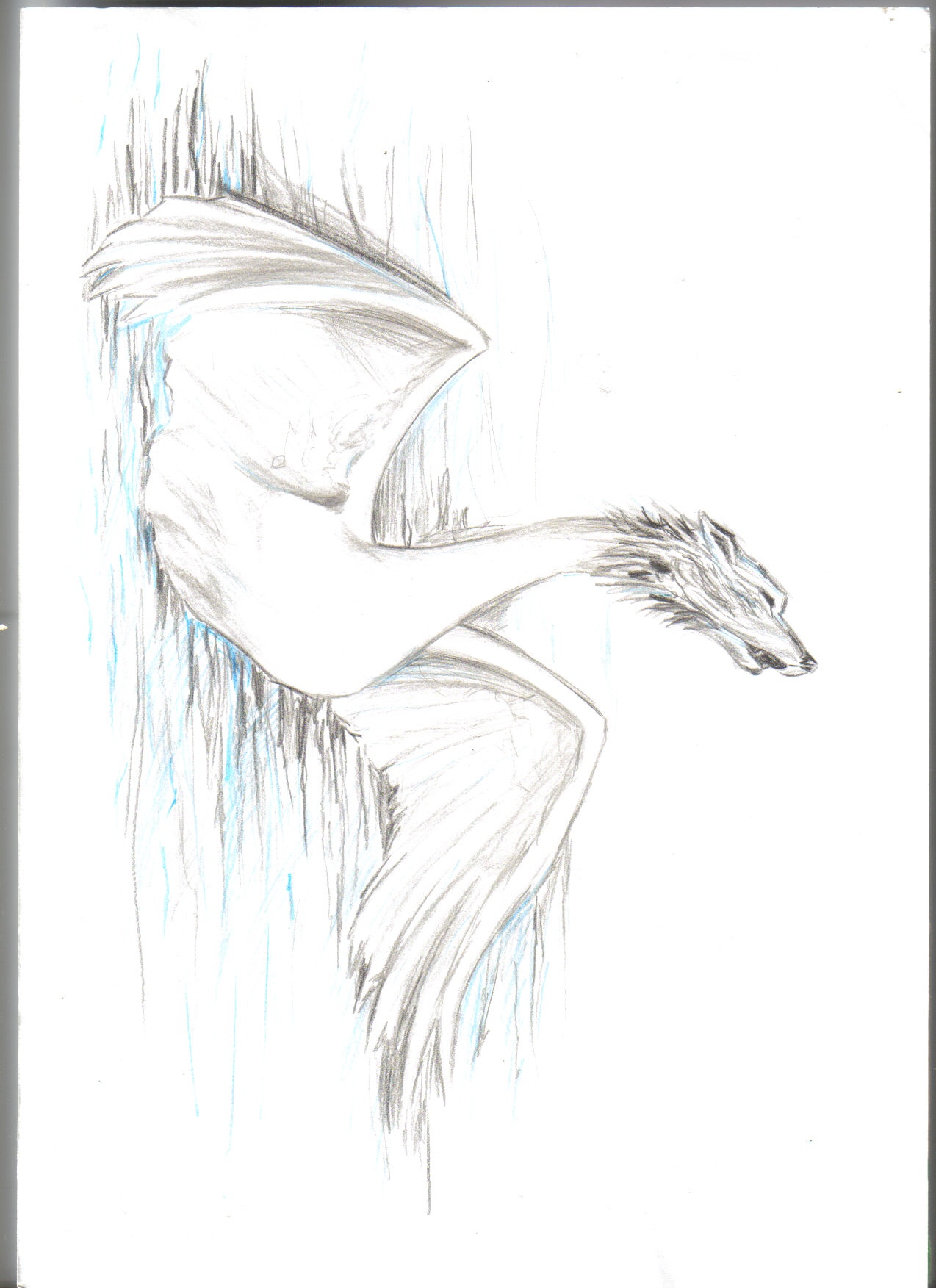 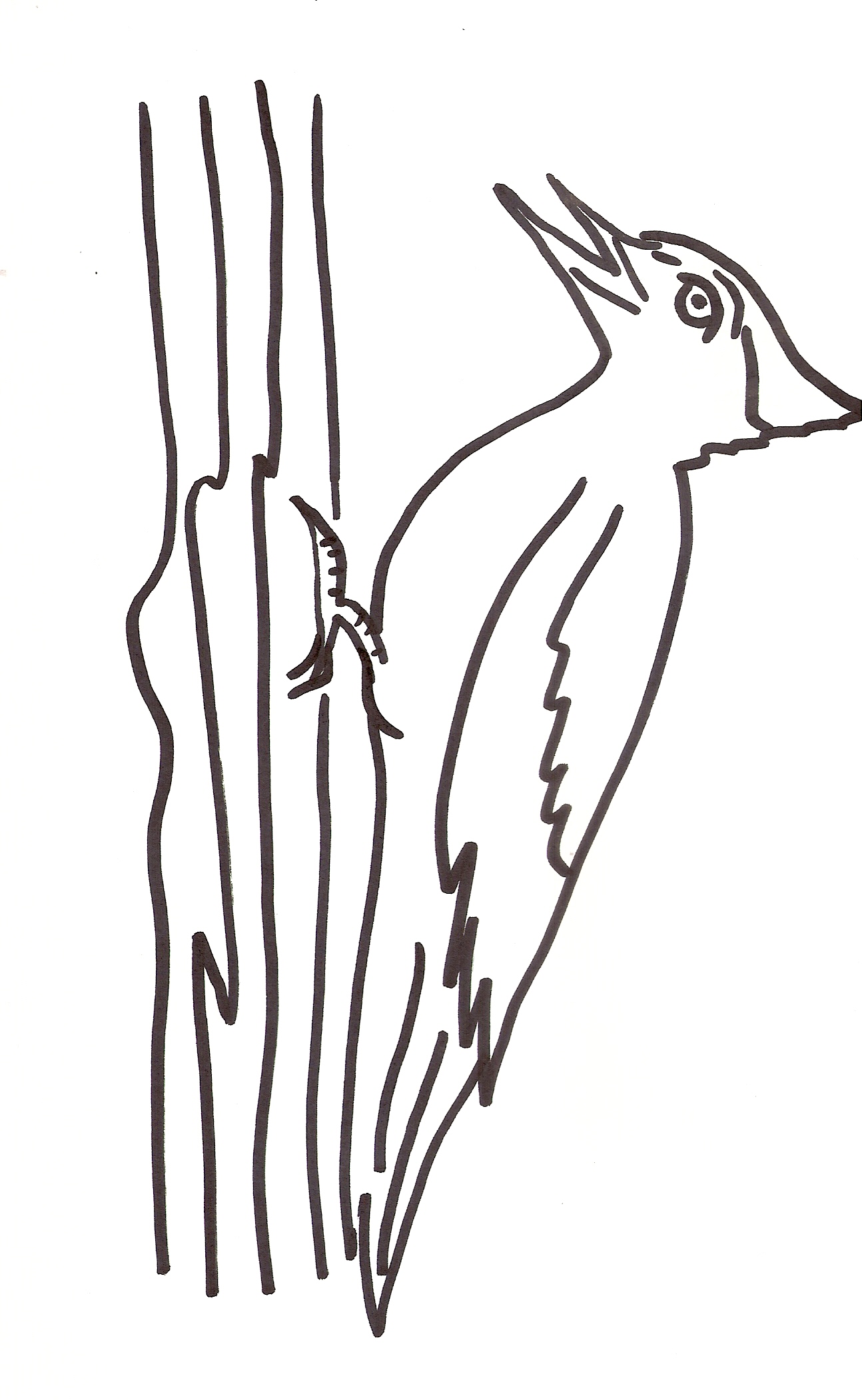 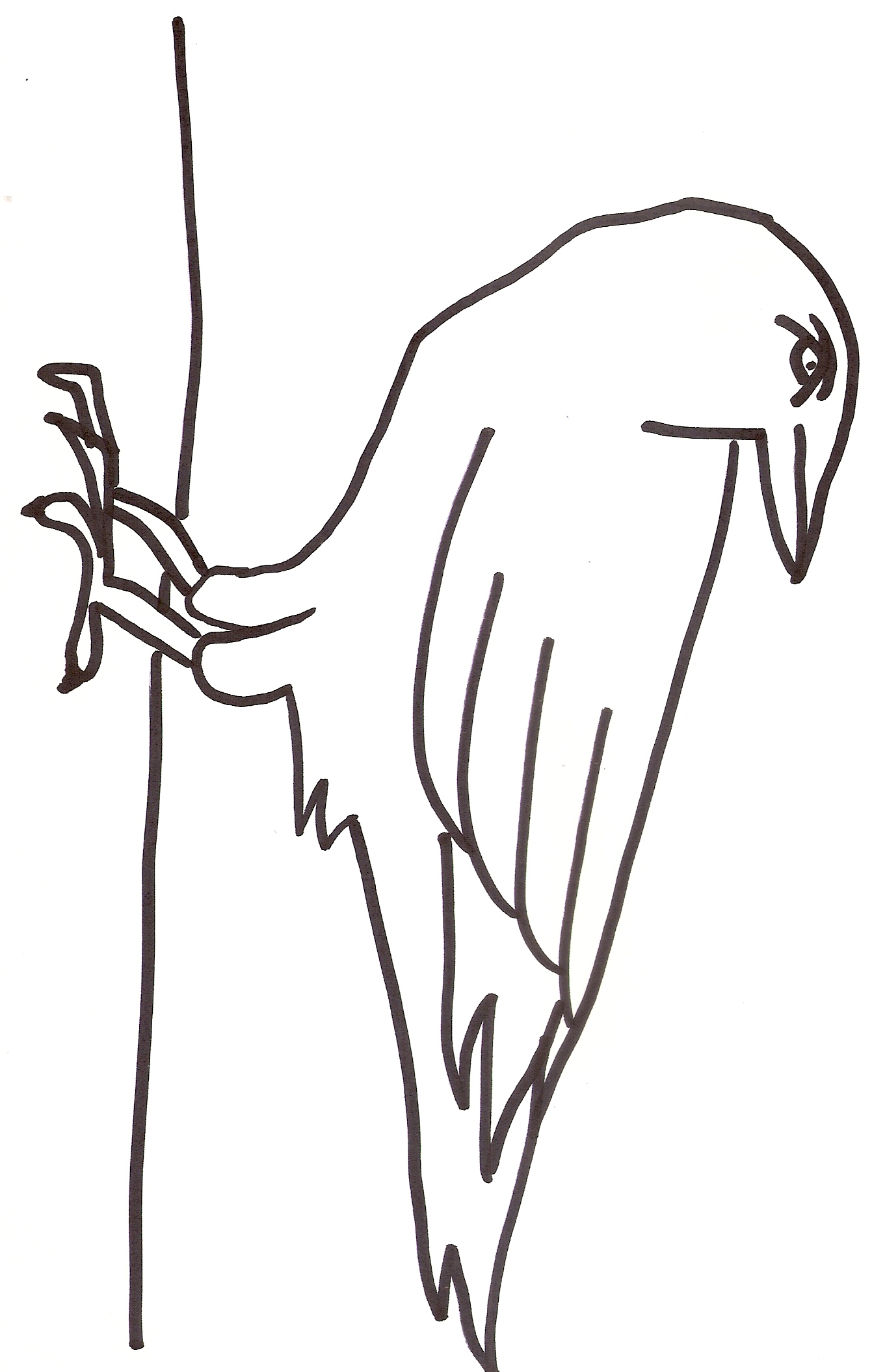 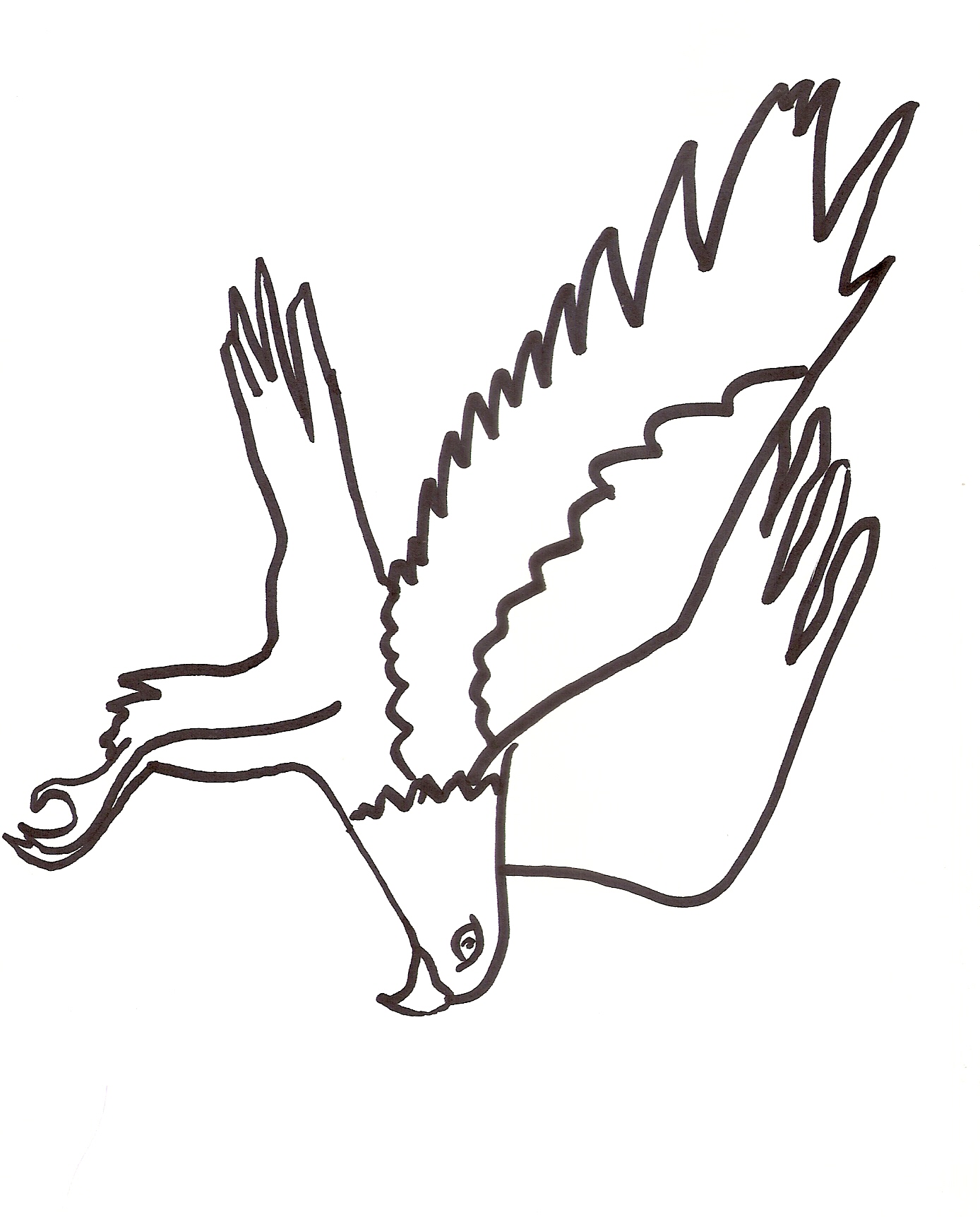 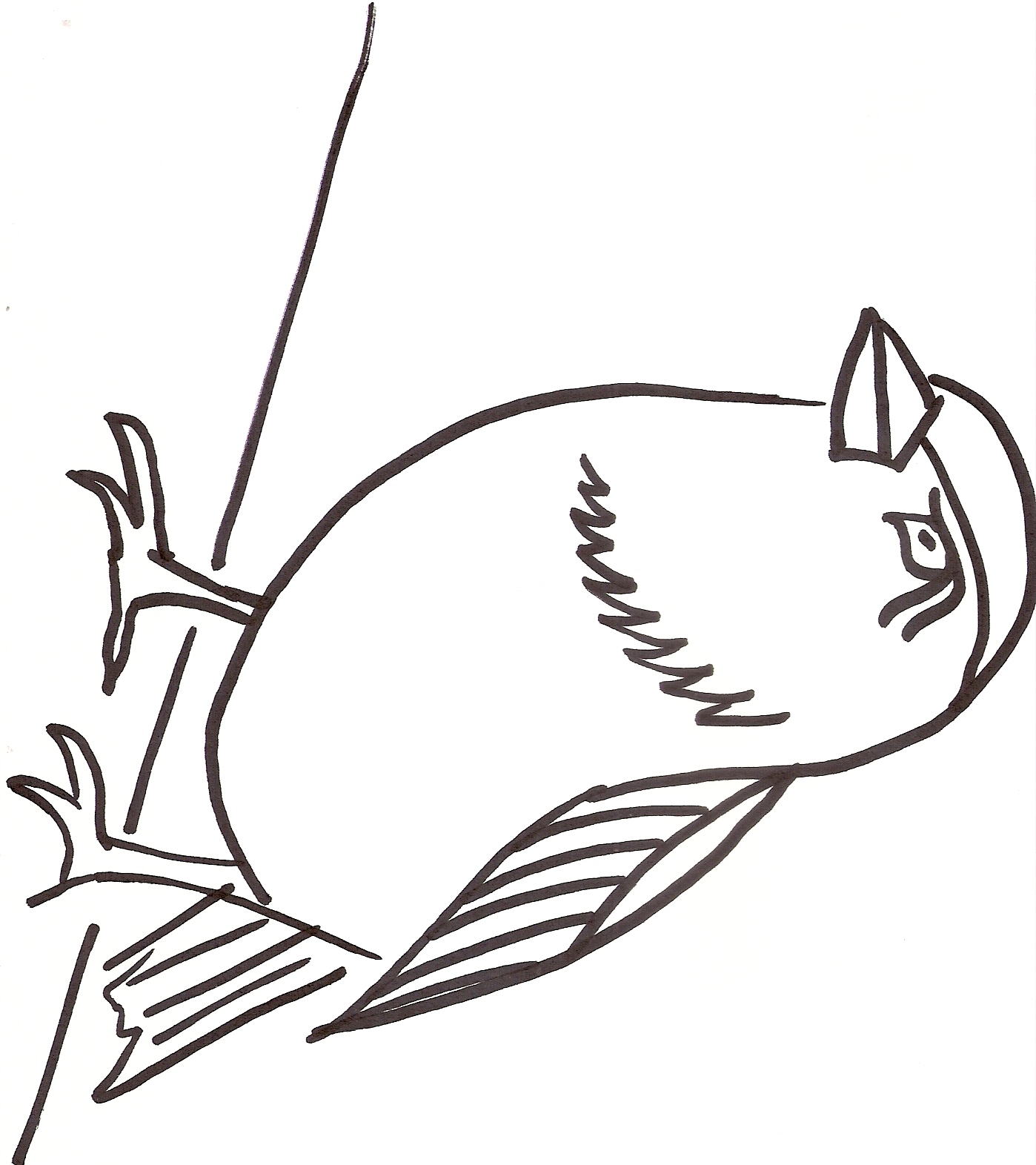 